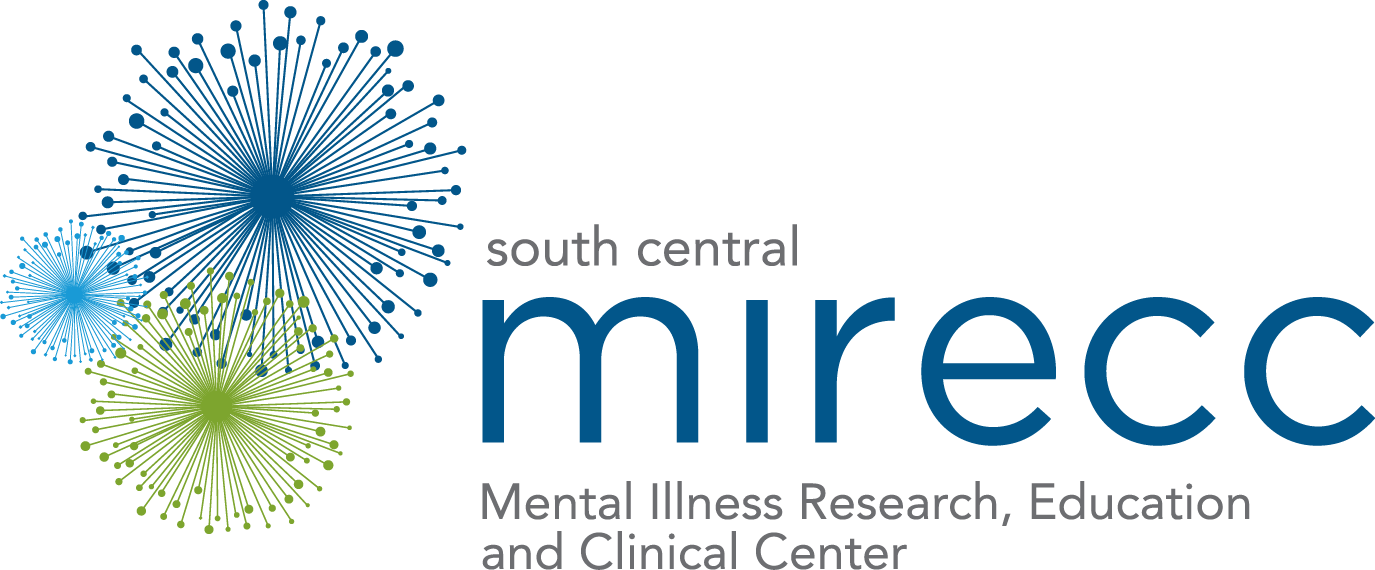 ~ Request for Pilot Study Applications ~Revised October 24, 2023I. INTRODUCTIONThe South Central Mental Illness Research Education and Clinical Center (MIRECC) invites pilot study applications that support its mission:  To promote equity in engagement, access, and quality of mental health care for Veterans facing barriers to care, especially rural VeteransIn addition to encouraging proposals addressing the needs of rural Veterans, the South Central MIRECC also encourages submission of proposals addressing the needs of other underserved and vulnerable Veteran populations, including those facing access barriers and/or disparities in the quality of mental healthcare due to age, race or ethnicity, birth sex, sexual orientation, gender identity, or socioeconomic status.South Central MIRECC uses the term “engagement” to encompass involvement in care at multiple levels, including engagement in VHA (i.e., connecting Veterans who are not yet using VHA services to VHA care),  engagement in VHA mental health and/or substance use services by Veterans enrolled in VHA who are not using or are underusing needed mental health/substance use services, engagement in treatment (i.e., active involvement by Veterans in their mental or substance use disorder treatment), as well as engagement of enrolled or unenrolled Veterans in community-based services to enhance or address their mental health needs.Purpose - The ultimate goal of the South Central MIRECC pilot study program is to stimulate research that can be used to develop clinical policy or programs that improve access, quality and outcomes of mental health and substance abuse treatment services for rural and underserved Veterans. This request for pilot study applications is intended to increase both the quantity and quality of federally funded research that will help better understand the experiences of underserved Veterans and to support development and dissemination of evidence-based practices that can make a real difference in their lives.  The South Central MIRECC encourages pilot study applications that will lead to federally funded research programs designed to improve the delivery of services by the Department of Veterans Affairs (VA), as well as to help community partners better serve the behavioral health needs of rural and other underserved Veterans.  II. SC MIRECC FUNDING PRIORITIESPilot study data are needed to support highly competitive grant applications to federal agencies. SC MIRECC will give preference to applications for pilot studies that are mission-focused or mission-related. Mission-focused projects address topics that are directly related to the South Central MIRECC mission themes.  Topics that fall into this category include mental health and quality-of-life projects involving rural and/or other vulnerable populations facing access barriers, CBOCs, telehealth, access to care, integrated care, partnership building, and community engagement. Mission-related projects address topics that are less tightly related to mission themes but represent work that has application to rural settings or work that is based on previously SC MIRECC-funded or mentored projects.  Topics that fall into this category include, for example, non-VA and community based activities, implementation, and training.Pilot studies generally fit into one of three categories: observational studies, intervention studies and implementation studies.  The South Central MIRECC invites applications for any of these three study-types. Observational: Regardless of the design of the future full-scale study, preliminary/pilot studies are often observational.   Observational pilot studies may involve qualitative research, survey research, chart reviews, and/or analyses of administrative data.  Observational data may be used to justify the objectives and test proposed methods for full-scale observational studies and/or to inform the design of interventions and implementation strategies for full-scale intervention and implementation studies.  Examples of recently funded observational pilot studies include:Reaching non-enrolled Veterans – exploration of a novel data sourceEvaluating LGBT Veterans’ perceptions of LGBT-affirming care in VHA settingsIncreasing engagement of African American Veterans in tobacco cessation treatmentExploring patient-centered treatment planning for Veterans with PTSD in outpatient mental health clinicsIntervention: Intervention pilot studies are often needed to demonstrate the acceptability, safety, feasibility, and/or preliminary effectiveness of the intervention(s) proposed for testing in full-scale randomized trials.  Examples of recently funded intervention pilot studies include:Improving access to evidence-based care among rural Veterans using a transdiagnostic treatment approachEvaluating the utility of group-based CBT for suicide preventionExamining the acceptability and feasibility of a computerized suicide prevention intervention for rural VeteransFeasibility and acceptability of Caring Contacts for suicide prevention among Veterans recently separated from military serviceImplementation: Implementation pilot studies are needed to cultivate the partnerships, conduct the needs assessments, develop the educational tools and informatics applications, and/or conduct the small-scale feasibility demonstrations required to support grant applications proposing regional demonstrations or national rollouts of evidence-based practices.  A recent example is:A referral toolkit for behavioral health management of irritable bowel syndromeIII. SUBMISSION REQUIREMENTS AND REVIEW PROCESSEligibility Criteria – South Central MIRECC Core and Affiliate Investigators are eligible to apply for pilot funding.  Core investigators are researchers who receive salary support from the South Central MIRECC.  Affiliate investigators are doctoral-level researchers who have a VA affiliation (permanent, temporary or without compensation (WOC) appointment), and have signed a South Central MIRECC Affiliate Investigator Agreement.  Prior to funding, Principal Investigators will need to document their VA appointment status via an email from their VA Outlook account or a memo from their Site Leader.Junior Investigators – Fellows are eligible to submit applications for pilot studies. Their applications must outline a plan for completion of the project should it still be ongoing at the end of the fellowship period.  Their application packets must also include a letter from a doctoral-level faculty co-Investigator who agrees to assume responsibility for completing the project.  That letter should describe how the pilot award would advance the fellow’s career path and attest to the co-Investigator’s availability and willingness to assume the PI role and ensure timely completion of the project. In general, medical students, interns, and residents will not be eligible to submit applications for pilot awards.  However, a waiver may be requested to allow a medical student, intern or resident to apply.  Waivers will be considered for those who have already been approved for a post-doctoral fellowship, who have already completed another terminal degree (e.g., have a PhD and are pursuing an MD), or provide a letter from their Site Leader offering another compelling rationale for an exception to be made. To request a waiver, submit a letter justifying the exception to Brandon Griffin (brandon.griffin2@va.gov) at least 4 weeks prior to the pilot application submission date (see below). The request will be reviewed by a Project Officer and the Assistant Director for Research, and the investigator will be notified within 2 weeks whether the waiver has been approved.Award Amount - The maximum award under this Request for Pilot Study Applications is $55,000.  However, the average award is expected to be much less.  Investigators may submit a request for a waiver to exceed the maximum amount.   To request a waiver, submit a letter to Brandon Griffin (brandon.griffin2@va.gov) and Dale Perkins (Wendell.Perkins@va.gov) at least 4 weeks prior to the pilot application submission date (see below) justifying why additional funds are needed.  The request for a waiver will be reviewed by a Project Officer and the Assistant Director for Research, and the investigator will be notified within 2 weeks whether the waiver has been approved.  Budget and Timeline – Pilot Studies are expected to be approximately one year in duration.  Investigators may submit a request for a waiver to exceed the maximum duration, following the procedures outlined under Award Amount.  Depending on the start date, one-year pilot studies may be conducted across two fiscal years.  When funds are awarded, it will be necessary to submit a revised budget that shows how much of each line item the PI wants to receive in each of the federal fiscal years (October 1st – September 30th) during which the pilot study will be active.  A line-item budget specifying projected costs associated with staffing (by individual), supplies, etc., and a budget justification on VA form 1313-4 (blank form attached at the end of the package) must be included as well. Please note that:In general, funds for investigator salary, travel, or IT equipment may not be included. If, however, an investigator’s role on the project could not be handled by research staff and would be too labor-intensive to be carried out without some salary coverage, e.g., conducting proposed qualitative data analyses, a waiver may be requested. That investigator’s time may be included in the line-item budget and a detailed rationale for salary coverage included in the budget justification.  Reviewers will assess the rationale to determine whether the proposed investigator salary coverage is justified.Pilot funds may not be used to offset the cost of already budgeted resources.  For example, if a MIRECC RA will be part of project staff, he/she should be shown in the pilot budget as in-kind support.Submission Process – Pilot study applications will be accepted four times per year (January 2, April 1, July 1, and October 1).  Applications must be submitted by 5:00PM CT on the due date.  If the due date falls on a Saturday or a Sunday, applications will be due the following Monday by 5:00PM CT.  Pilot study applications must be approved by either the Site Leader at a South Central MIRECC anchor site (VAMCs in Houston, Little Rock, and New Orleans) or by the Assistant Director for Research.  Specifically, investigators at anchor sites will need to have their Site Leader sign the application face page (see Appendices). Investigators must request approval from their Site Leader to submit the pilot study application at least one month prior to the submission date, and investigators are strongly encouraged to begin working with their Site Leader as early as possible in the application process.  If the Site Leader is not willing to approve the submission of a pilot study application, an investigator may send a letter of intent to submit a MIRECC pilot study application to Brandon Griffin (brandon.griffin2@va.gov) stating the type of pilot study (observation, intervention or implementation), and briefly describing the objectives and methods of the pilot study as well as how the proposed research supports the South Central MIRECC mission.  The letter of intent will be reviewed by a South Central MIRECC Project Officer and the South Central MIRECC Assistant Director for Research.  The investigator will be notified within 4 weeks whether submission of the pilot study application has been approved.  It should be noted, however, that pilot studies submitted from anchor sites without Site Leader approval have a low probability of being funded.  Investigators at collaborating sites and non-anchor sites must also send a letter of intent (LOI) to submit a MIRECC pilot study application to Brandon Griffin (brandon.griffin2@va.gov) stating the type of pilot study, and briefly describing the objectives and methods of the pilot study as well as how the proposed research supports the South Central MIRECC mission.  Letters of intent must be submitted 4 weeks prior to the pilot study submission date. Applicants with site-leader or LOI approval should submit their pilot study application via email to Brandon Griffin (brandon.griffin2@va.gov). Applicants will be notified in writing of approval or disapproval within six weeks of the submission deadline.Application - The pilot study application should include a face page (see Appendices), the grant narrative, citations, a line-item budget and budget justification (form VA 10-1313-4), and a biosketch for the principal investigator and for each of the other key personnel. (Blank copies of forms 10-1313-4 and the common biosketch form used by both VA and NIH appear at the end of this packet.  A sample biosketch may also be found there.)  The grant narrative should be no longer than 5 pages (single-spaced, half-inch margins, and Arial 11pt font), exclusive of references.  The grant narrative should include the following sections (section lengths are included as guidelines only):Specific Aims (1/2 page) – State concisely and realistically what the research is intended to accomplish.  Indicate how the research relates to the overall mission of the South Central MIRECC.Background and Significance (1 page) – Briefly summarize the scientific literature pertinent to the proposed pilot study (and future grant application), critically evaluating existing knowledge, and identifying the gaps that the pilot study is intended to fill.  Methods (3 pages) – This section should identify the study design and summarize research procedures in sufficient detail for reviewers to evaluate scientific rigor and the extent to which the pilot project will meet the proposed specific aims.  Describe recruitment procedures (if applicable), interventions (if applicable), and the means by which data will be collected, analyzed, and interpreted. Research Team, Timeline, and Future Plans (1/2 page) – Briefly indicate the roles of research team members and their percent effort on the project; more detailed descriptions of team members’ roles and qualifications should be incorporated into the budget justification.  Include a Gantt chart showing the timeline for the activities planned, including a projected completion date.  Describe any new instruments, tools, or materials that will be generated.  Describe how the proposed pilot study will support a grant application to the VA, NIH, SAMSHA, or another federal funding agency.    Applications from Fellows only (1/2 page): In addition to the above, fellows must outline a plan for completion of the project should it still be ongoing at the end of the fellowship period.  The plan must specify which doctoral-level faculty co-Investigator will assume responsibility for completing the project.  Fellows’ applications may include an additional half page (beyond the general 5-page limit) for this purpose.  MIRECC Implementation, Design, and Analysis and Support (MIDAS) – MIDAS provides methodological support to investigators in the SC MIRECC.  MIDAS can help investigators with pilot study design, selection of data collection instruments, sampling and recruitment strategies, data collection procedures, budgeting, and plans for analysis of quantitative and/or qualitative data.  Investigators are encouraged to request methodological support from MIDAS as they are preparing the pilot study application.  MIDAS can provide support in the development of the pilot application and/or during implementation of approved pilot studies. Requests for support from MIDAS during pilot implementation (e.g., statistical analysis) should be discussed with the MIDAS Director, Amy Amspoker, PhD, prior to submission of the pilot proposal.  In most cases, MIDAS support should be shown in the pilot budget as in-kind support.  To request MIDAS support, please contact Dr. Amspoker (Amspoker@bcm.edu). South Central MIRECC Consumer Advisory Board (CAB) – The SC MIRECC CAB was established in 2002 to provide support and feedback to MIRECC researchers and leadership.  Members include Veterans, VA healthcare providers and caregivers of Veterans.  They have first-hand experience regarding rural Veterans, mental health concerns among Veterans, and healthcare delivery across VISN 16. The SC MIRECC CAB offers an additional resource for investigators seeking VA-community feedback during proposal development, study conduct, and/or interpretation of study findings.  To request CAB support, please contact Darrell Zeno (Darrell.Zeno@va.gov).Review Process and Criteria - Pilot study applications will be reviewed for scientific merit by 2 or more senior MIRECC investigators, including at least 1 South Central MIRECC Project Officer.  Reviewers may consult with content or methodological experts as needed.  Review criteria include: (1) clinical or public health significance, (2) methodological approach, (3) innovation, (4) investigator qualifications, (5) local research environment and (6) potential for external funding.  Clinical or Public Health Significance: Does this study (proposed pilot or the application it will support) address an important problem facing rural and/or underserved Veterans?  Methodological Approach: Are the conceptual or clinical framework, design, methods, and analyses adequately developed, well-integrated, well-reasoned, and appropriate to the aims of the pilot project? Does the applicant acknowledge potential problem areas and consider alternative approaches?  Innovation: Is the project original and innovative? Does the project challenge existing paradigms or clinical practice?  Does the project develop or employ novel concepts, approaches or methodologies, tools, or technologies? Investigator qualifications: Are the investigators and other key personnel appropriately trained and well suited to carry out this work? Is the work proposed appropriate to the experience of the principal investigator?  Do the investigators have a demonstrated track record of peer-reviewed publications commensurate with past funding?Research Environment: Does the scientific environment in which the work will be done contribute to the probability of success? Is there evidence of institutional support? Potential for External Funding: If successful, is the proposed pilot study likely to lead to a competitive grant application for external funding from federal funding agencies (e.g., VA, NIH, SAMSHA), or a private foundation (e.g., Robert Wood Johnson Foundation)?   Reviewers will note strengths and weaknesses related to each of the scored review criteria.  They will also summarize the factors that informed their overall score.  The scoring system used is based on the NIH scoring system, which is a 9-point scale for the overall impact/priority score and individual scores for core criteria.  A score of 1 indicates an exceptionally strong application; a score of 9 indicates an application with serious weaknesses. The table that follows describes the scoring system in more detail:Note that an application does not need to be strong in all categories to be judged likely to have strong scientific merit. For example, an investigator may propose to carry out important work that by its nature is not innovative, but is essential to move a field forward.  South Central MIRECC Project Officers may raise concerns, request clarifications and/or recommend changes to the pilot study application.Investigators submitting pilot study applications considered to have low impact will not be asked to revise and resubmit the application.Investigators submitting pilot study applications considered to have medium impact will be asked to revise their application (including a 1-page introduction to the revised application) and resubmit it for one of the next two submission cycles (July 1, October 1, January 1, and April 1).Investigators submitting pilot study applications considered to have high impact, but also considered to have minor weaknesses, will be asked to submit a 1-page modification letter prior to the next submission cycle.Pilot study applications considered to have high impact with no or negligible weaknesses will compete for available pilot funds.  Based on recommendations from the South Central MIRECC Project Officers, the Director and Assistant Director for Research will make funding decisions, at their discretion, based on scientific merit, availability of funds, and contribution to the South Central MIRECC mission.Resubmissions – Submission of up to two revised applications (resubmissions) is allowed if the initial submission is not funded.  Resubmission proposals should include all of the elements of the original application, revised as needed to address the issues raised in the summary feedback letter as well as any additional substantive issues raised in individual reviewers’ comments. Italics should be used to highlight revised text; however, if the changes are so extensive that virtually the entire text would be italicized, explain that in the Introduction (see below).  The length of the narrative and other formatting requirements remain the same (single-spaced, half-inch margins, and Arial 11pt font).In addition to the revised narrative and appendices (if any), resubmissions must include a one-page Introduction that summarizes the major additions, deletions and/or changes made to the previous proposal.  The cover letter/introduction should specify how the resubmission addressed each of the issues outlined in the summary feedback or, when relevant, provide a rationale for not having done so. The Introduction should follow the formatting requirements (single-spaced, half-inch margins, and Arial 11pt font) applicable to the remainder of the narrative.Note that pilot study applications will be subject to three levels of review.  At the first level, Site Leaders will determine when pilot studies are ready for submission.  At the second level, South Central MIRECC Project Officers and senior MIRECC investigators will review the pilot study applications and recommend that those determined to have high impact be considered for funding.  At the third level, the South Central MIRECC Director and Assistant Director for Research will decide which pilot studies should be prioritized for funding.  By relying on the explicitly stated review criteria during each level of the review process, the South  pilot study program will emphasize scientific objectivity during each level of review.Funding Requirements Once a pilot study application is approved for funding, the following items must be completed and sent to Brandon Griffin.  No funds will be transferred until all required documentation has been received.South Central MIRECC Funding Agreement (see Appendices) Local IRB and VA R&D approval lettersDocumentation of VA appointment (an e-mail sent from the PI’s VA Outlook to Brandon Griffin (brandon.griffin2@va.gov) or a letter from your Site Leader confirming the PI’s VA appointment)Time limits for completing just-in-time requirements:  The PI’s Site Leader and the Assistant Director for Research will track the progress of the MIRECC pilot study.  It is expected that obtaining IRB approval will take about 3 months from the date of the funding letter.  If after 5 months, a PI has not received IRB approval, he/she will be required to meet with the Site Leader to discuss the situation. If after 6 months, IRB and R&D approval have not been received, the Site Leader and the Assistant Director for Research will review the situation and decide whether to withdraw funding for the pilot study.If IRB and R&D approval have not been received within 6 months of the date of the project approval letter, the PI risks losing pilot funding.IV. REPORTING REQUIREMENTSA brief interim report will be due 6 months following initiation of funding.  A brief final report will be due 15 months after initiation of funding.  The Assistant Director for Research will distribute the relevant report template 4-6 weeks prior to the report due-date.  Reflecting South Central MIRECC’s focus on diversity, equity and inclusion, beginning with projects approved for funding after July 1, 2021, awardees will be encouraged to report on the demographic characteristics of study participants in both the interim and final report.  A blank template for that part of the report is included in the Appendices.  Also included in the Appendices is a list of suggested questions for asking about race/ethnicity, sex, gender identity and sexual orientation that are similar to those VA will use in CPRS and Cerner.V. CONTACTSAssistant Director for ResearchBrandon Griffin, PhDSouth Central MIRECCCenter for Health Services Research, Department of PsychiatryUniversity of Arkansas for Medical Sciencesbrandon.griffin2@va.govProject OfficersObservation StudiesBrandon Griffin, PhDSouth Central MIRECCCenter for Health Services Research, Department of PsychiatryUniversity of Arkansas for Medical Sciencesbrandon.griffin2@va.govIntervention StudiesMark E. Kunik, MD, MPHSouth Central MIRECCHouston Center for Quality of Care and Utilization StudiesMichael E. DeBakey Veterans Affairs Medical CenterMenninger Department of Psychiatry and Behavioral SciencesBaylor College of Medicinemkunik@bcm.eduImplementation StudiesRichard R. Owen, MDHSR&D Center for Mental Healthcare & Outcomes Research (CeMHOR)Central Arkansas Veterans Healthcare SystemCenter for Health Services Research, Department of Psychiatry for Medical SciencesRichard.Owen2@va.govSite LeadersLilian Dindo, PhDCenter for Innovations in Quality, Effectiveness and SafetyMichael E.  Veterans   Department of Medicine, Section of Health Services ResearchBaylor College of MedicineLilian.dindo@bcm.eduLittle RockJeffrey Pyne, MDHSR&D Center for Mental Healthcare & Outcomes Research (CeMHOR)Central Arkansas Veterans Healthcare SystemCenter for Health Services Research, Department of PsychiatryUniversity of Arkansas for Medical SciencesPyneJeffreyM@uams.edu and Jeffrey.Pyne@va.govNew Orleans Laurel Franklin, PhDSoutheast Louisiana Veterans Health Care SystemDepartment of Psychiatry and Behavioral SciencesTulane University School of MedicineLaurel.Franklin@va.govMIRECC Budget Analyst (for all sites):  Dale Perkins, Wendell.Perkins@va.gov APPENDICESSubmission Face PageSouth Central MIRECC Funding AgreementBudget and Budget Justification FormBiosketch TemplateBiosketch ExampleParticipant Characteristics Report TemplateSuggested Ways to Ask about Race/Ethnicity, Sex, Gender Identity and Sexual OrientationSouth Central MIRECC Pilot Study ApplicationFACE PAGEObservationInterventionImplementationTitle:Principal Investigator:Name:VA Affiliation and Title:	University Affiliation and Title: Telephone: 						Fax #:Email Address:Does the PI identify as a member of an underrepresented minority group?  Yes __  No __Total amount requested: $PI Signature:Principal Investigator:					Date:Site Leader Signature:I have discussed this pilot study application with the principal investigator.   I have read the final version of this application.  I approve the submission of this application.MIRECC Site Leader:					Date:South Central MIRECC
Funding AgreementAlthough local and central administrative MIRECC staff is available to provide assistance, as the PI, you are ultimately responsible for administrative oversight of your study, including budgetary management, purchasing, personnel hires, human- participants protections, and compliance with all animal and hazardous material regulations.  By accepting MIRECC pilot study funds, you agree to the following:Execution of the pilot study as proposed.  In the event that the study proves unfeasible to conduct, the PI is ethically bound to return the funds or work with MIRECC leadership to revise methods so as to allow study execution.Submission of interim progress reports every six months.  Submission of a final progress report three months after study completion.  Compliance with all national and local VA and University regulations concerning initial and ongoing human subjects review.Notification of MIRECC leadership concerning any changes in key personnel.Appropriate use and management of federal government funds.Compliance with local VA Medical Center policies and procedures for funds management, purchasing, and hiring.Submission of information regarding investigator grants, publications, and presentations, as requested.  Citation of receipt of MIRECC Pilot Study Funds on the investigator’s CV and on relevant abstracts, publications, and presentations.Failure to comply with this agreement may result in the loss of your pilot study funds, and loss of your status as a MIRECC investigator.  In the event that an investigator fails to honor this agreement, the MIRECC Leadership Council will review the circumstances and render an appropriate decision.Printed Name: __________________________________________________________Signature: ________________________________________________Date: _________Principal Investigator: please review and sign this agreement. E-mail the signed agreement and any questions to Brandon Griffin, PhD, SCMIRECC Assistant Director for Research (brandon.griffin2@va.gov). OMB No. 0925-0001 and 0925-0002 (Rev. 03/2020 Approved Through 02/28/2023)BIOGRAPHICAL SKETCHProvide the following information for the Senior/key personnel and other significant contributors.
Follow this format for each person.  DO NOT EXCEED FIVE PAGES.NAME: eRA COMMONS USER NAME (credential, e.g., agency login): POSITION TITLE:EDUCATION/TRAINING (Begin with baccalaureate or other initial professional education, such as nursing, include postdoctoral training and residency training if applicable. Add/delete rows as necessary.)A.	Personal StatementB.	Positions and HonorsC.	Contributions to ScienceOMB No. 0925-0001 and 0925-0002 (Rev. 12/2020 Approved Through 02/28/2023)BIOGRAPHICAL SKETCHProvide the following information for the Senior/key personnel and other significant contributors.
Follow this format for each person. DO NOT EXCEED FIVE PAGES.NAME: Hunt, Morgan CaseyeRA COMMONS USER NAME (credential, e.g., agency login): huntmc1POSITION TITLE: Associate Professor of PsychologyEDUCATION/TRAINING (Begin with baccalaureate or other initial professional education, such as nursing, include postdoctoral training and residency training if applicable. Add/delete rows as necessary.)A.	Personal StatementI am an Associate Professor of Psychology, and my research is focused on neuropsychological changes associated with substance use disorders. I have a broad background in psychology, with specific training and expertise in ethnographic and survey research and secondary data analysis on psychological aspects of substance use disorders. As PI or co-Investigator on several university- and NIH-funded grants, I laid the groundwork for the proposed research by developing effective measures of disability, depression, and other psychosocial factors relevant to older people with substance use disorders, and by establishing strong ties with community providers that will make it possible to recruit and track participants over time as documented in the following publications. In addition, I successfully administered the projects (e.g. staffing, research protections, budget), collaborated with other researchers, and produced several peer-reviewed publications from each project. As a result of these previous experiences, I am aware of the importance of frequent communication among project members and of constructing a realistic research plan, timeline, and budget. The current application builds logically on my prior work. During 2015-2016, my career was disrupted due to family obligations. However, upon returning to the field, I immediately resumed my research projects and collaborations and successfully competed for NIH support. In summary, I have the expertise, leadership, training, expertise, and motivation necessary to successfully carry out the proposed research project. Ongoing and recently completed projects that I would like to highlight include:R01 DA942367Hunt (PI)09/01/16-08/31/21Health trajectories and behavioral interventions among older people with substance use disordersR01 MH922731Merryle (PI), Role: co-investigator12/15/17-11/30/22	Physical disability, depression, and substance use among older adultsR21 AA998075Hunt (PI)	01/01/19-12/31/21Community-based intervention for alcohol abuseCitations:Merryle, R.J. & Hunt, M.C. (2015). Independent living, physical disability and substance use among older adults. Psychology and Aging, 23(4), 10-22.Hunt, M.C., Jensen, J.L. & Crenshaw, W. (2018). Substance use and mental health among community-dwelling older adults. International Journal of Geriatric Psychiatry, 24(9), 1124-1135.Hunt, M.C., Wiechelt, S.A. & Merryle, R. (2019). Predicting the substance use treatment needs of an aging population. American Journal of Public Health, 45(2), 236-245. PMCID: PMC9162292 Merryle, R. & Hunt, M.C. (2020). Randomized clinical trial of cotinine in older people with nicotine use disorder. Age and Aging, 38(2), 9-23. PMCID: PMC9002364B.	Positions, Scientific Appointments, and HonorsPositions and Scientific Appointments2021– Present			Associate Professor, Department of Psychology, Washington University, St. Louis, MO2020 – Present	Adjunct Professor, McGill University Department of Psychology, Montreal, Quebec, Canada2018 – Present		NIH Risk, Adult Substance Use Disorder Study Section, member2015 – 2017			Consultant, Coastal Psychological Services, San Francisco, CA 2014 – 2021			Assistant Professor, Department of Psychology, Washington University, St. Louis, MO 2014 – 2015			NIH Peer Review Committee: Psychobiology of Aging, ad hoc reviewer2014 – Present		Board of Advisors, Senior Services of Eastern Missouri 2013 – 2014			Lecturer, Department of Psychology, Middlebury College, Middlebury, VT 2011 – Present		Associate Editor, Psychology and Aging 2009 – Present		Member, American Geriatrics Society2009 – Present		Member, Gerontological Society of America2009 – 2013			Fellow, Intramural Research Program, National Institute on Drug Abuse, Baltimore, MD 2006 – Present		Member, American Psychological AssociationHonors2020					Award for Best in Interdisciplinary Ethnography, International Ethnographic Society 2019					Excellence in Teaching, Washington University, St. Louis, MO2018					Outstanding Young Faculty Award, Washington University, St. Louis, MO C.	Contributions to ScienceMy early publications directly addressed the fact that substance use is often overlooked in older adults. However, because many older adults were raised during an era of increased drug and alcohol use, there are reasons to believe that this will become an increasing issue as the population ages. These publications found that older adults appear in a variety of primary care settings or seek mental health providers to deal with emerging concerns about a substance use disorder. These publications document this emerging concern and guide primary care providers and geriatric mental health providers to recognize symptoms, assess the nature of the behavior, and apply the necessary interventions. By providing evidence and simple clinical approaches, this body of work has changed the standards of care for older adults with substance use disorders and will continue to provide assistance in relevant medical settings well into the future. I served as the primary investigator or co-investigator in all of these studies. Gryczynski, J., Shaft, B.M., Merryle, R., & Hunt, M.C. (2013). Community based participatory research with late-life substance use disorder. American Journal of Alcohol and Drug Abuse, 15(3), 222-238.Shaft, B.M., Hunt, M.C., Merryle, R., & Venturi, R. (2014). Policy implications of genetic transmission of alcohol and drug use in women who do not use drugs. International Journal of Drug Policy, 30(5), 46-58.Hunt, M.C., Marks, A.E., Shaft, B.M., Merryle, R., & Jensen, J.L. (2015). Early-life family and community characteristics and late-life substance use. Journal of Applied Gerontology, 28(2),26-37.Hunt, M.C., Marks, A.E., Venturi, R., Crenshaw, W. & Ratonian, A. (2018). Community-based intervention strategies for reducing alcohol and drug use in older adults. Addiction, 104(9), 1436-1606. PMCID: PMC9000292In addition to the contributions described above, with a team of collaborators, I directly documented the effectiveness of various intervention models for older people with substance use disorders and demonstrated the importance of social support networks. These studies emphasized contextual factors in the etiology and maintenance of substance use disorders and the disruptive potential of networks in substance use treatment. This body of work also discusses the prevalence of alcohol and amphetamine use in older adults and how networking approaches can be used to mitigate the effects of these disorders. Hunt, M.C., Merryle, R. & Jensen, J.L. (2015). The effect of social support networks on morbidity among older adults with substance use disorders. Journal of the American Geriatrics Society, 57(4), 15-23.Hunt, M.C., Pour, B., Marks, A.E., Merryle, R. & Jensen, J.L. (2018). Aging out of methadone treatment. American Journal of Alcohol and Drug Abuse, 15(6), 134-149. Merryle, R. & Hunt, M.C. (2020). Randomized clinical trial of cotinine in older people with nicotine use disorders. Age and Ageing, 38(2), 9-23. PMCID: PMC9002364Methadone maintenance has been used to treat people with substance use disorder for many years, but I led research that has shown that over the long-term, those in methadone treatment view themselves negatively and they gradually begin to view treatment as an intrusion into normal life. Older adults were shown, in carefully constructed ethnographic studies, to be especially responsive to tailored social support networks that allow them to eventually reduce their maintenance doses and move into other forms of therapy. These studies also demonstrate the policy and commercial implications associated with these findings.Hunt, M.C. & Jensen, J.L. (2013). Morbidity among older adults with substance use disorders. Journal of the Geriatrics, 60(4), 45-61.Hunt, M.C. & Pour, B. (2015). Methadone treatment and personal assessment. Journal Drug Abuse, 45(5), 15-26. Merryle, R. & Hunt, M.C. (2018). The use of various nicotine delivery systems by older people with nicotine use disorder. Journal of Aging, 54(1), 24-41. PMCID: PMC9112304Hunt, M.C., Jensen, J.L. & Merryle, R. (2020). Aging and substance use disorder: ethnographic profiles of older people with substance use disorder. NY, NY: W. W. Norton & Company.Complete List of Published Work in MyBibliography: https://www.ncbi.nlm.nih.gov/myncbi/1lCifFFV4VYQZE/bibliography/public/South Central MIRECC Pilot Study
Participant Characteristics ReportSex Assigned at Birth 							Gender Identity*The Totals column should indicate the total number of unique participants in each row (do not double count a participant for whom both sex at birth and gender identity information is entered; e.g., if in the African American row in the table, a 1 is entered for female at birth and for non-binary for a single participant, the Totals column is still 1).Continued on following page…Sexual OrientationSuggested Ways of Asking about Race/Ethnicity, Sex, Gender Identity and Sexual OrientationDo you consider yourself Hispanic, Latino or Spanish?  Are you, for example, of Mexican, Puerto Rican, or Cuban descent?[   ] Yes[   ] NoWhat is your race?  (Check all that apply)[   ] American Indian or Alaska Native[   ] Asian[   ] Black or African American[   ] Native Hawaiian or Other Pacific Islander[   ] White[   ] Prefer not to answerWhat sex were you assigned at birth, that is, what sex is on your original birth certificate?[   ] Male[   ] Female[   ] Intersex (X)What terms best express how you describe your gender identity? (Check all that apply)[   ] Man[   ] Woman[   ] Non-binary[   ] Transgender[   ] None of these describe me and I’d like to consider other options[   ] Prefer not to answerIf responses include “non-binary,” “transgender,” or “none of these,” ask:	Are any of these a closer description of your gender identity?[   ] Trans man/Transgender man/FTM[   ] Trans woman/Transgender woman/MTF[   ] Gender queer[   ] Gender fluid[   ] Gender variant[   ] Questioning or unsure of my gender identity[   ] None of these describe me and I want to specify ____________________________Do you think of yourself as gay/lesbian, bisexual, straight, something else, or are you unsure of the answer?  (Please check one)[   ] Bisexual[   ] Gay/lesbian[   ] Straight (that is, not gay, lesbian or bisexual)[   ] Something else, please specify ______________________________________________[   ] I don’t know[   ] Prefer not to answerImpactScoreDescriptorAdditional Guidance on Strengths/WeaknessesHigh1ExceptionalExceptionally strong with essentially no weaknesses2OutstandingExtremely strong with negligible weaknesses3ExcellentVery strong with only some minor weaknessesMedium4Very GoodStrong but with numerous minor weaknesses5GoodStrong but with at least one moderate weakness6SatisfactorySome strengths but also some moderate weaknessesLow7FairSome strengths but with at least one major weakness8MarginalA few strengths and a few major weaknesses9PoorVery few strengths and numerous major weaknessesDepartment of Veterans Affairs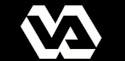 Department of Veterans AffairsRESEARCH AND DEVELOPMENT PROGRAMRESEARCH AND DEVELOPMENT PROGRAMRESEARCH AND DEVELOPMENT PROGRAM   ESTIMATED EXPENSES FOR PROGRAM   ESTIMATED EXPENSES FOR PROJECT   ESTIMATED EXPENSES FOR PROGRAM   ESTIMATED EXPENSES FOR PROJECT   ESTIMATED EXPENSES FOR PROGRAM   ESTIMATED EXPENSES FOR PROJECT$ AMOUNT EACH YEAR$ AMOUNT EACH YEAR$ AMOUNT EACH YEAR$ AMOUNT EACH YEAR$ AMOUNT EACH YEAR$ AMOUNT EACH YEAR$ AMOUNT EACH YEARDESCRIPTION1ST1ST2ND3RD3RD4TH5THPERSONNELCONSULTANT SERVICESEQUIPMENTSUPPLIESALL OTHER EXPENSESTOTAL OPERATING EXPENSESExplain differences in the operating expenses between years.Explain differences in the operating expenses between years.Explain differences in the operating expenses between years.Explain differences in the operating expenses between years.Explain differences in the operating expenses between years.Explain differences in the operating expenses between years.Explain differences in the operating expenses between years.Explain differences in the operating expenses between years.JUSTIFICATION OF ITEMS PAGE 3JUSTIFICATION OF ITEMS PAGE 3JUSTIFICATION OF ITEMS PAGE 3JUSTIFICATION OF ITEMS PAGE 3JUSTIFICATION OF ITEMS PAGE 3JUSTIFICATION OF ITEMS PAGE 3JUSTIFICATION OF ITEMS PAGE 3JUSTIFICATION OF ITEMS PAGE 3INSTITUTION AND LOCATIONDEGREE(if applicable)Completion DateMM/YYYYFIELD OF STUDYINSTITUTION AND LOCATIONDEGREE(if applicable)Completion DateMM/YYYYFIELD OF STUDYUniversity of California, BerkeleyBS05/2003PsychologyUniversity of VermontPHD05/2009Experimental PsychologyUniversity of California, BerkeleyPostdoctoral08/2013Public Health and EpidemiologyRacial CategoriesFemaleMaleIntersexUNKManWomanNon-BinaryTrans-genderOtherUNKTotals*American Indian/Alaska NativeAsianBlack or African AmericanNative Hawaiian or Other Pacific IslanderWhite More than one raceUnknown or Not ReportedTotal of all participantsHispanic EthnicityHispanic or LatinoNot Hispanic or LatinoUnknown or Not ReportedTotal of all participantsRacial CategoriesBisexualGay/Lesbian QueerStraightOtherUNKTotalsAmerican Indian/Alaska NativeAsianBlack or African AmericanNative Hawaiian or Other Pacific Islander WhiteMore than one raceUnknown or Not ReportedTotal of all participantsHispanic EthnicityHispanic or LatinoNot Hispanic or LatinoUnknown or Not ReportedTotal of all participants